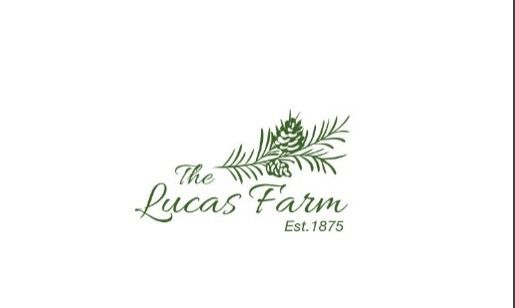 Venue FeaturesOur 19th century, 450-acre farm offers you a historic venue with a coastal flair and all of the amenities to deliver your special event. We have listed our venue features below, including the fully refurbished barn, farmhouse, schoolhouse, and bar shed, as well as pricing.BarnRefurbished barn with original tongue and groove pine ceilings and original rough-cut timber walls, Air conditioned and heated. Cement slab flooring to get your groove onCeremony seating can accommodate 175 guestsDinner seating up to 100 guestsFull DJ system available and electric capacity for a full band29x26 patio with Edison lights, wrought iron tables/chairs, and Solo fire pit 22 x 14 front patio Flagstone walkways Farmhouse3,000 square foot homeFull kitchen2 bathroomsLarge sitting roomAmple space for bridal party to get dressedAmple sunlight for hair and makeupLarge wraparound porchSchoolhouse1,500 square foot houseFull kitchen1 ½ bathroomsAmple space for groomsmen to get dressedLarge sitting room Additional $250 to stay night before weddingBar Shed​Original ham house converted into barSurfboard bartopAmple space to serve from both sides of shedCountertop space and large reach in cooler available12 x 12 back patio10 x 12 front patioCarriage House/ Caterers KitchenFull newly renovated caterers prep kitchen with ice maker (500 pounds of ice), commercial double door refrigerator, warming oven, 2 carts, and farm style sinkTwo on site renovated bathrooms (hándicap accessible)PricingVenue Rental$4,500 (Saturday) - 12-hour access to barn, farmhouse, schoolhouse, and bar shedPlease call if your wedding falls on a Friday, Sunday, or weekday for availabilityAdditional $2,000 - Rehearsal DinnerAdditional $250 per night to stay at the school house​Decor Available with Rental(indoor use only)16 church pews (seats 64 people)5 cocktail tables with
high-top chairs12 round tables (seats up to 8 people)6, six foot rectangular tables150 Chiavari chairsWhite table clothes: -12, 90 inch round white table cloths (lap length)-12, 120 inch white rounds (floor length)-6, 60x102 rectangular white table cloths-2, 52x52 square white table clothsThe LUCas FArm NC VENUE AND PRICING704-928-7217https://www.thelucasfarmnc.com/thelucasfarmnc@gmail.comVenue FeaturesOur 19th century, 450-acre farm offers you a historic venue with a coastal flair and all of the amenities to deliver your special event. We have listed our venue features below, including the fully refurbished barn, farmhouse, schoolhouse, and bar shed, as well as pricing.BarnRefurbished barn with original tongue and groove pine ceilings and original rough-cut timber walls, Air conditioned and heated. Cement slab flooring to get your groove onCeremony seating can accommodate 175 guestsDinner seating up to 100 guestsFull DJ system available and electric capacity for a full band29x26 patio with Edison lights, wrought iron tables/chairs, and Solo fire pit 22 x 14 front patio Flagstone walkways Farmhouse3,000 square foot homeFull kitchen2 bathroomsLarge sitting roomAmple space for bridal party to get dressedAmple sunlight for hair and makeupLarge wraparound porchSchoolhouse1,500 square foot houseFull kitchen1 ½ bathroomsAmple space for groomsmen to get dressedLarge sitting room Additional $250 to stay night before weddingBar Shed​Original ham house converted into barSurfboard bartopAmple space to serve from both sides of shedCountertop space and large reach in cooler available12 x 12 back patio10 x 12 front patioCarriage House/ Caterers KitchenFull newly renovated caterers prep kitchen with ice maker (500 pounds of ice), commercial double door refrigerator, warming oven, 2 carts, and farm style sinkTwo on site renovated bathrooms (hándicap accessible)PricingVenue Rental$4,500 (Saturday) - 12-hour access to barn, farmhouse, schoolhouse, and bar shedPlease call if your wedding falls on a Friday, Sunday, or weekday for availabilityAdditional $2,000 - Rehearsal DinnerAdditional $250 per night to stay at the school house​Decor Available with Rental(indoor use only)16 church pews (seats 64 people)5 cocktail tables with
high-top chairs12 round tables (seats up to 8 people)6, six foot rectangular tables150 Chiavari chairsWhite table clothes: -12, 90 inch round white table cloths (lap length)-12, 120 inch white rounds (floor length)-6, 60x102 rectangular white table cloths-2, 52x52 square white table cloths